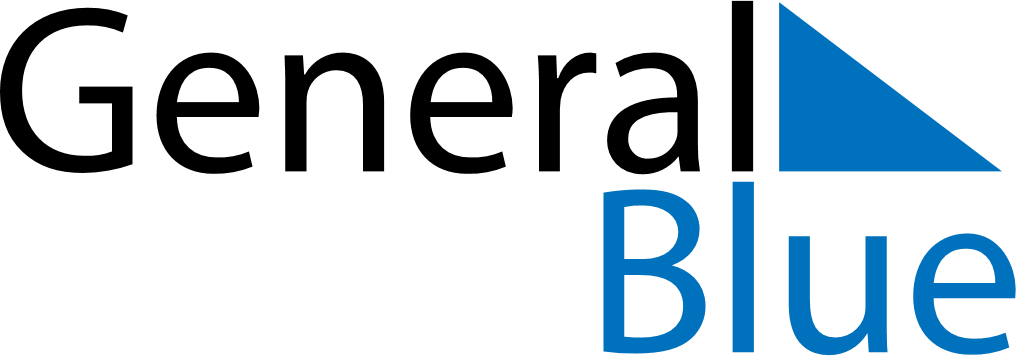 September 2019September 2019September 2019September 2019EthiopiaEthiopiaEthiopiaSundayMondayTuesdayWednesdayThursdayFridayFridaySaturday1234566789101112131314New Year’s Day15161718192020212223242526272728Finding of the True CrossFinding of the True Cross2930